Title: OnomatopoeiaSequence Theme/Big Idea: Pop ArtGrade Level: 4Time Frame: 3 40 minutesLink to presentationLesson Narrative: This lesson is an introduction to Pop Art where students will learn what Pop Art is, and view references from famous Pop Artists Andy Warhol and Roy Lichtenstein. Students will talk about comics and learn the word “onomatopoeia.” They will choose their own onomatopoeia word to create a Pop Art inspired exclamation.Standards:3PE Compare and contrast art forms, techniques and functions and artistic styles from a variety of cultures and historical periods. 6PR Demonstrate technical skill through the integration of common processes and topics from other subject areas. 3RE Recognize and describe the relationship of artworks to their social and cultural contexts.Objectives:Students will…View Andy Warhol and Roy Lichtenstein Pop Art works Demonstrate technical skill in create a word with overlapping letters while integrating the English concept, onomatopoeiaUnderstand how their word can be used in every day life and why their work is a Pop Art workMaterials:Neon pink, green, orange and yellow paperHalf sheets of dark construction paper (blue, green, red)ScissorsPencilsSharpiesHalf sheets of newspaperHalf sheets of white paperComic worksheetsVocabulary:Onomatopoeia- a word that imitates a soundPop art- art derived from one’s popular cultureProcedure:Day 1:Introduce the lesson by using the slide show to talk about Pop Art, Andy Warhol, Roy Lichtenstein and onomatopoeia. Have students brainstorm a list of onomatopoeias and choose one. Use the document camera to demonstrate how to draw overlapping bubble letters: on your half sheet of construction paper, create a line at the bottom of the page for each letter you need (hangman). Draw the first bubble letter, overlap the second letter and erase where the lines cross. Have students practice on their half sheets of white paper and then create their good copy on the construction paper. Cut out wordDay 2:Lay the word on top of the half sheet of newspaper and think of a shape that describes the word. For example, splat might have a water shape as the background. Have students draw the shape while the word is still on the newspaper so it is big enough. Cut out shape.Day 3Glue the newspaper shape to the neon paper and glue the word on top of the newspaper shape. Go over the outer edges of the word and newspaper shape. Add embellishments.Use the comic worksheet to create a story based off of your onomatopoeia word, which will be placed in the center exclamation bubble. Each box is for the beginning, middle and end of the story. Color with colored pencils.Assessment:O- Onomatopoeia word is overlapping and sharpie lines are correct, newspaper shape describes word and is outlined correctly, overall good craftS- Either the onomatopoeia word does not have overlapping letters, the sharpie lines are not accurate, or the newspaper shape does not describe their wordN- Student did not complete all parts of the projectU-Students did not make onomatopoeia project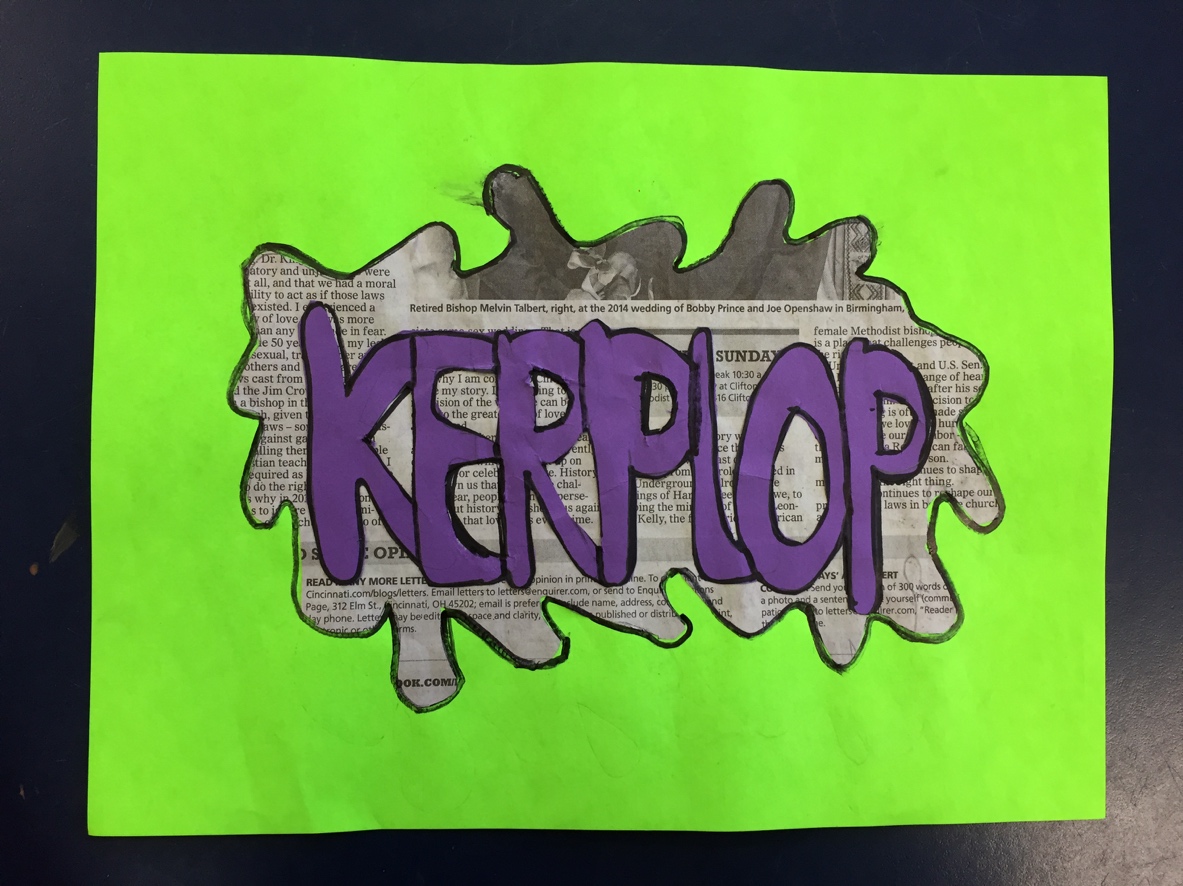 